Balle de ping-pong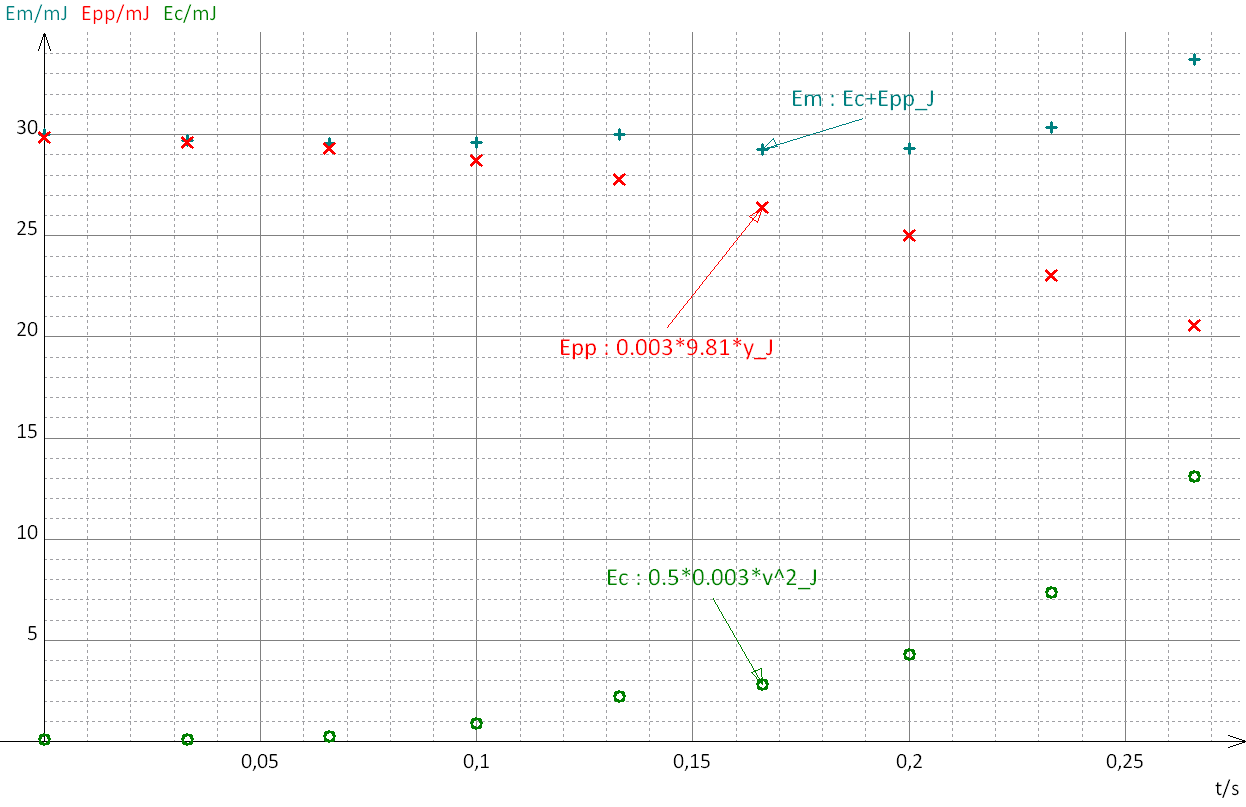 Balle de tennis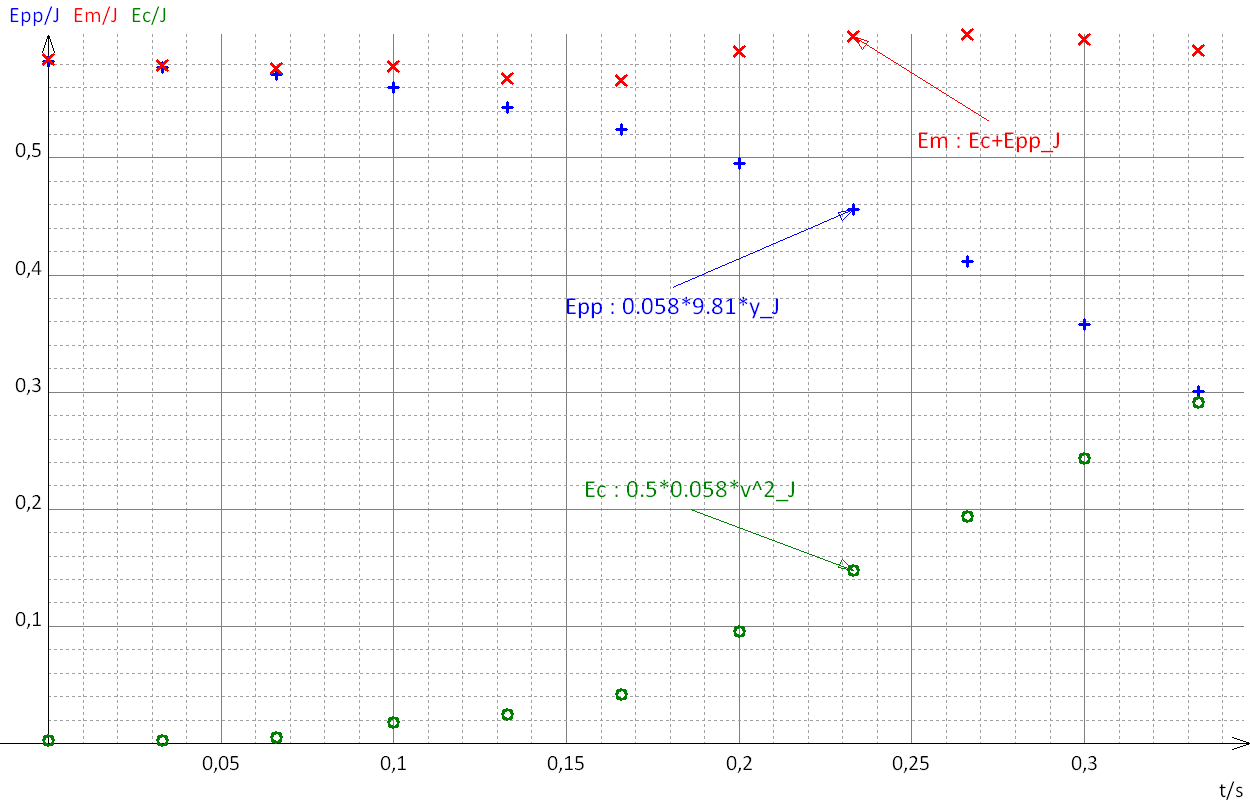 Volant de badminton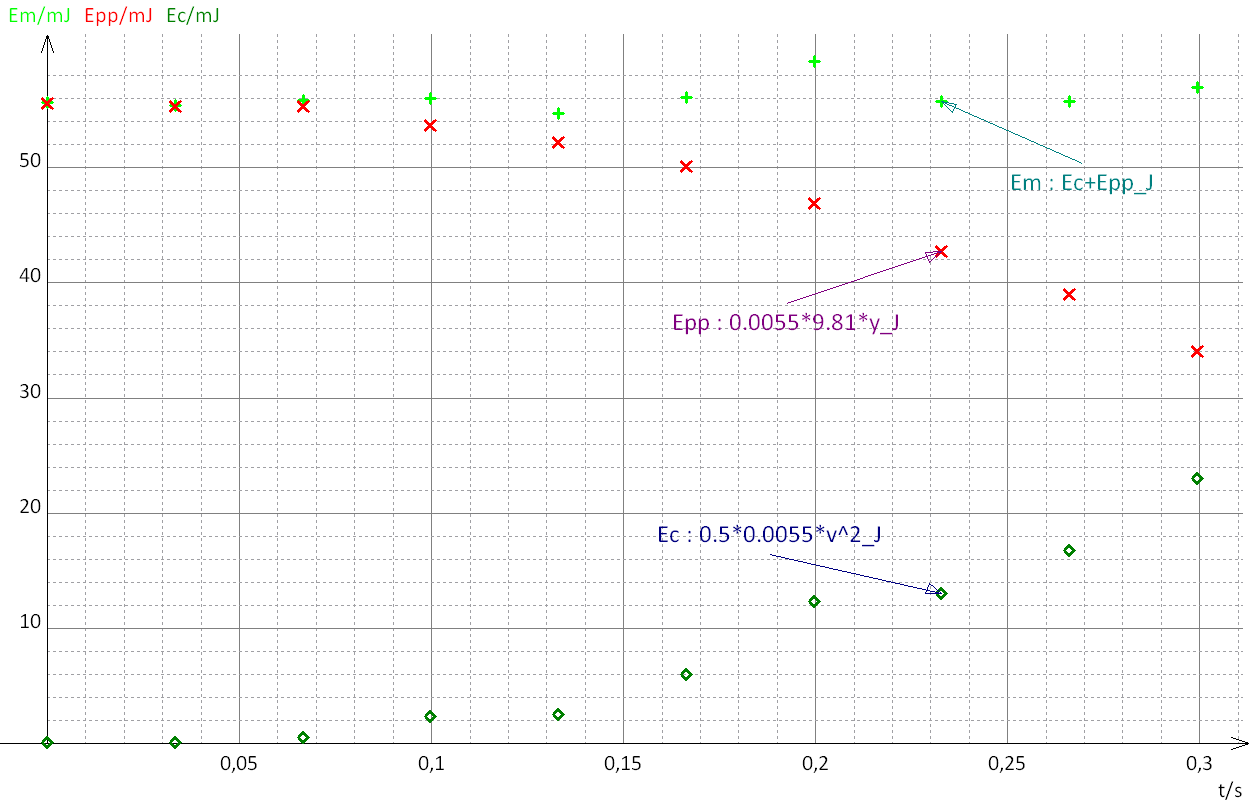 Feuille de papier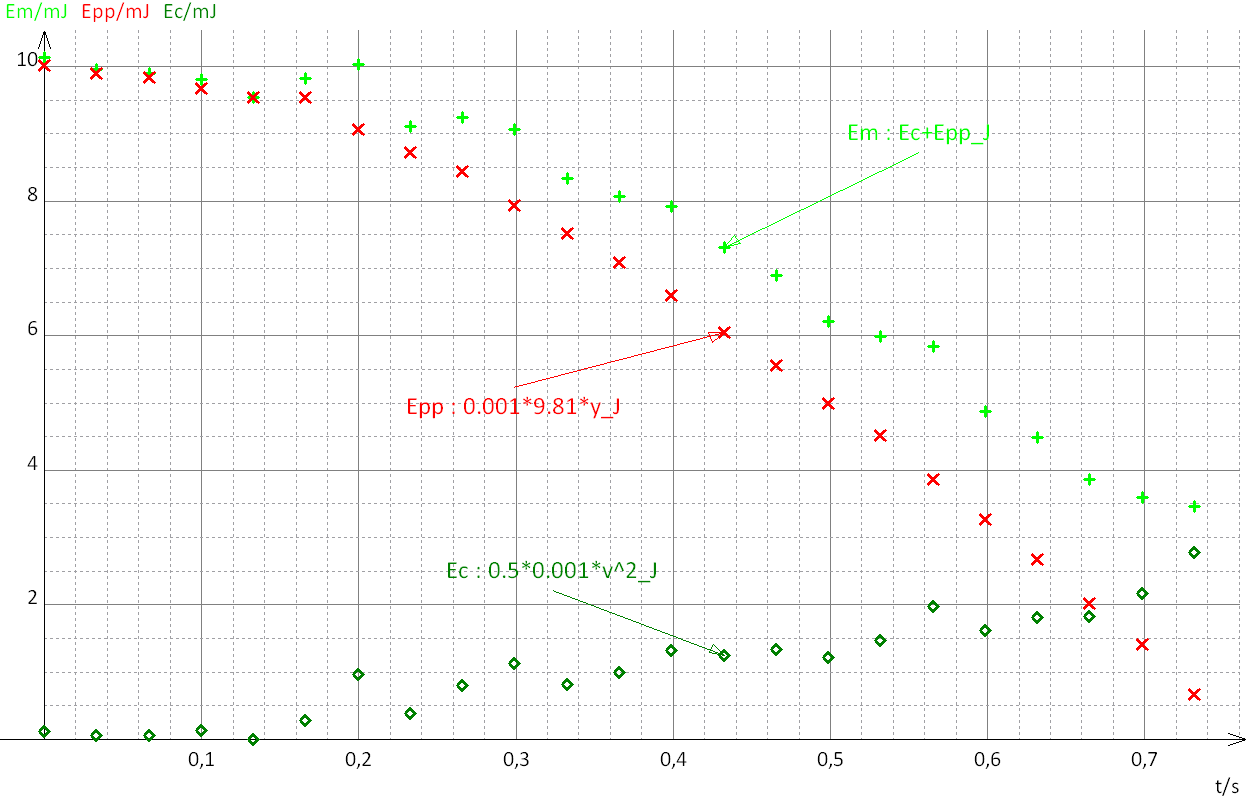 